Spodnie medyczne męskie dla profesjonalnych lekarzyW tym artykule opisujemy element garderoby, jakim są spodnie medyczne męskie, stosowane w szpitalach i placówkach służby zdrowia.Spodnie medyczne męskie to komfort, styl i profesjonalizm w pracyW świecie medycyny, precyzja i profesjonalizm są nieodzowne, ale równie ważna jest wygoda podczas długich godzin pracy. Spodnie medyczne męskie, to nie tylko element stroju służbowego, ale również kluczowy aspekt zapewnienia komfortu i swobody ruchów dla mężczyzn pracujących w branży medycznej. Zręcznie łączą w sobie estetykę, funkcjonalność i wytrzymałość, spełniając wymagania codziennej pracy w pełnym zakresie.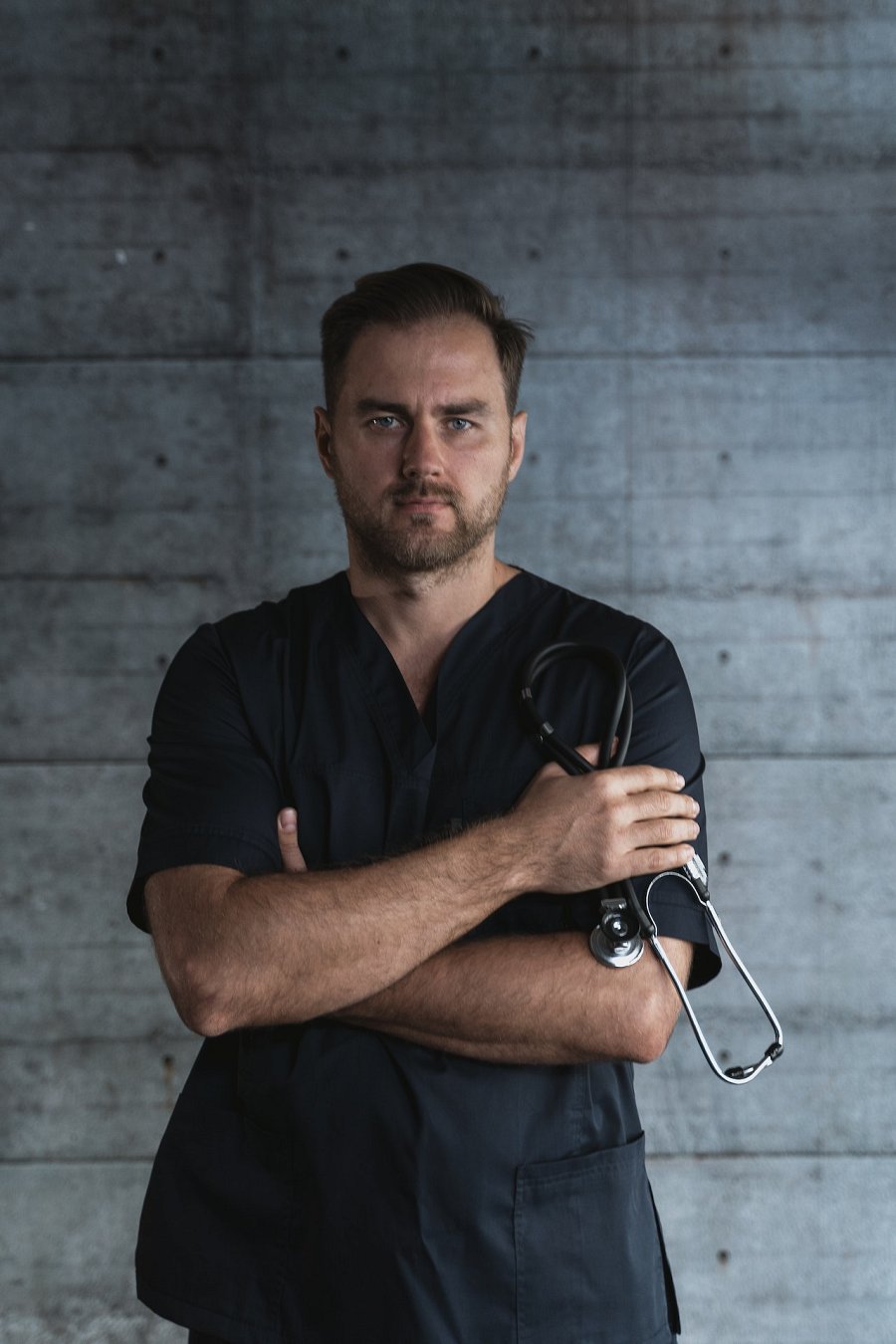 Komfort przez cały dzieńOdzież medyczna zaprojektowana jest z myślą o maksymalnym komforcie podczas wykonywania codziennych obowiązków służbowych. Wykonane z wysokiej jakości materiałów spodnie medyczne męskie, zapewniają elastyczność i oddychalność, a także umożliwiają swobodę ruchów nawet w dynamicznym środowisku medycznym. Elastyczny pas i staranne dopasowanie do sylwetki gwarantują pełną swobodę i komfort przez cały dzień.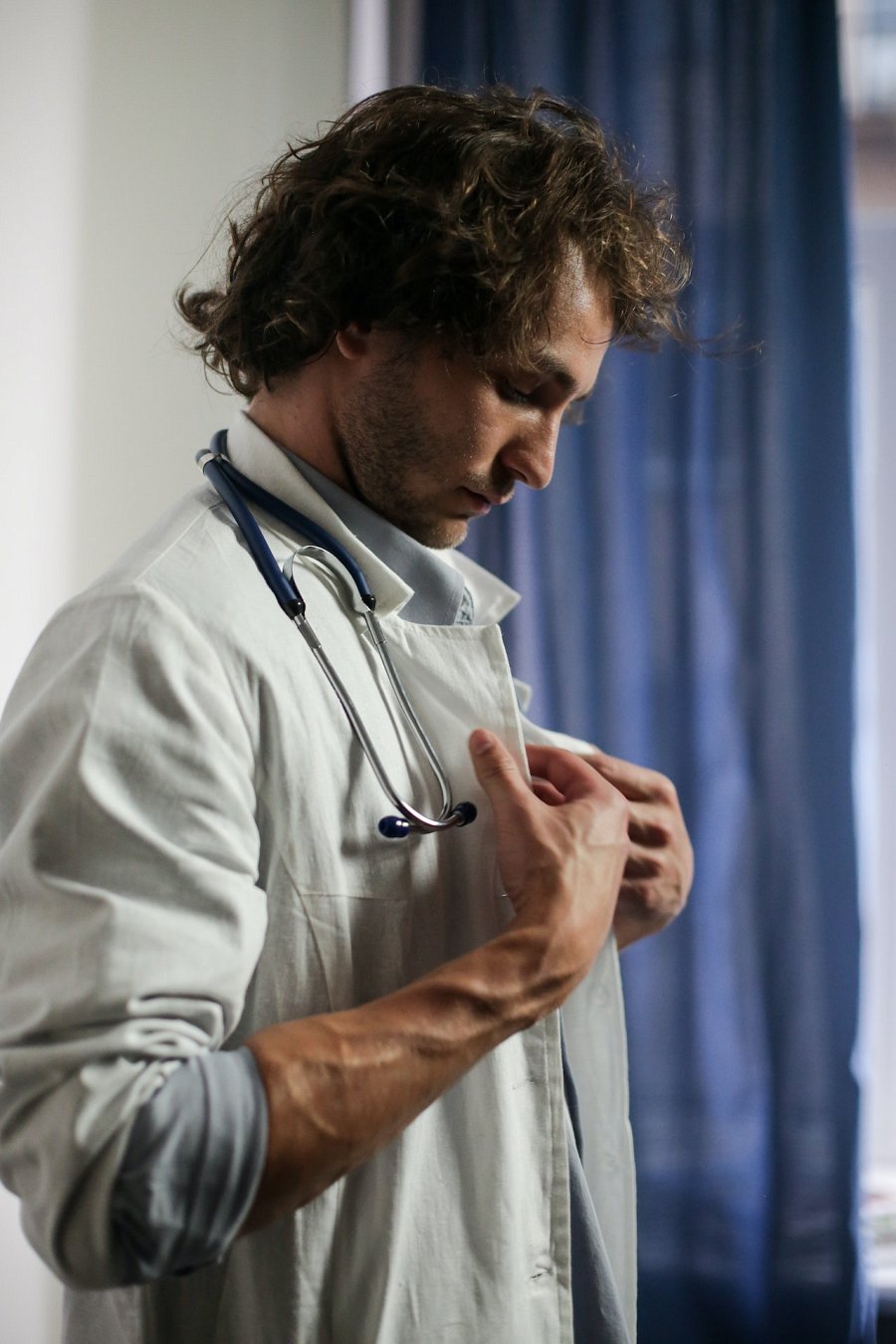 Spodnie medyczne męskie jako stylowe i profesjonalne rozwiązanieSpodnie do pracy w medycynie zapewniają komfort, ale również prezentują się stylowo i profesjonalnie. Bogaty wybór kolorów i fasonów pozwala na wyrażenie indywidualnego stylu, jednocześnie zachowując elegancki wygląd. Starannie wykończone szwy i detale dodają spodniom profesjonalizmu, co wpływa pozytywnie na wizerunek pracownika medycznego.Dodatkowo, spodnie medyczne męskie są wyposażone w praktyczne kieszenie, umożliwiające przechowywanie niezbędnych narzędzi i przyborów medycznych. Dzięki temu wszelkie potrzebne przedmioty są zawsze pod ręką, co ułatwia codzienną pracę i zwiększa funkcjonalność spodni.